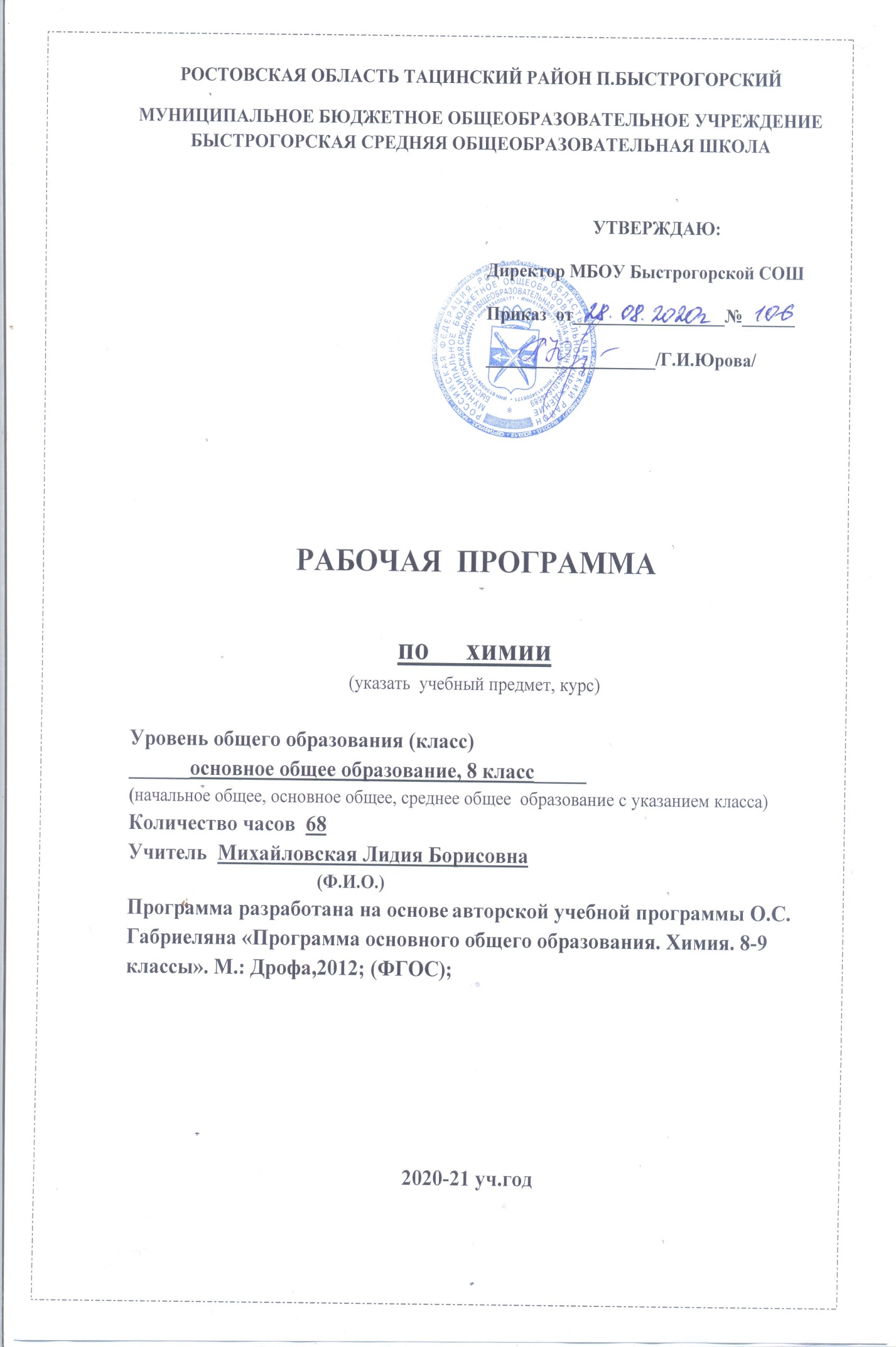 Пояснительная записка            Рабочая программа составлена на основе:- Федерального компонента государственного образовательного стандарта основного общего образования- Примерной  программы основного общего образования по  химии- Авторской программы по химии О.С. Габриелян М; Дрофа 2017 г- Учебного плана МБОУ  Быстрогорской СОШ  на текущий  учебный год.Рабочая программа учебного курса по химии для 8 класса разработана на основе ФГОС второго поколения, примерной программы основного общего образования по химии (базовый уровень) и авторской программы О.С. Габриеляна : Дрофа,2017г. Программа рассчитана на 70 часов (2 часа в неделю)..             Химия, как одна из основополагающих областей естествознания, является неотъемлемой частью образования школьников. Каждый человек живет в мире веществ, поэтому он должен иметь основы фундаментальных знаний по химии (химическая символика, химические понятия, факты, основные законы и теории), позволяющие выработать представления о составе веществ, их строении, превращениях, практическом использовании, а также об опасности, которую они могут представлять. Изучая химию, учащиеся узнают о материальном единстве всех веществ окружающего мира, обусловленности свойств веществ их составом и строением, познаваемости и предсказуемости химических явлений. Изучение свойств веществ и их превращений способствует развитию логического мышления, а практическая работа с веществами (лабораторные опыты) – трудолюбию, аккуратности и собранности. На примере химии учащиеся получают представления о методах познания, характерных для естественных наук (экспериментальном и теоретическом).Цели изучения химии в 8 классе:освоение важнейших знаний об основных понятиях и законах химии, химической символике;овладение умениями наблюдать химические явления, проводить химический эксперимент, производить расчеты на основе химических формул веществ и уравнений химических реакций;развитие познавательных интересов и интеллектуальных способностей в процессе проведения химического эксперимента, самостоятельного приобретения знаний в соответствии с возникающими жизненными потребностями;воспитание отношения к химии как к одному из фундаментальных компонентов естествознания и элементу общечеловеческой культуры;применение полученных знаний и умений для безопасного использования веществ и материалов в быту, сельском хозяйстве и на производстве, решения практических задач в повседневной жизни, предупреждения явлений, наносящих вред здоровью человека и окружающей среде.Задачи: 1.Сформировать знание основных понятий и законов химии;Воспитывать общечеловеческую культуру;3. Учить наблюдать, применять полученные знания на практике.Личностными результатами изучения предмета «Химия» в 8 классе являются следующие умения:осознавать единство и целостность окружающего мира, возможности его познаваемости и объяснимости на основе достижений науки; постепенно выстраивать собственное целостное мировоззрение:  осознавать потребность и готовность к самообразованию, в том числе и в рамках самостоятельной деятельности вне школы; оценивать жизненные ситуации с точки зрения безопасного образа жизни и сохранения здоровья; оценивать экологический риск взаимоотношений человека и природы. формировать  экологическое мышление: умение оценивать свою деятельность и поступки других людей с точки зрения сохранения окружающей среды - гаранта жизни и благополучия людей на Земле.Авторской программе соответствует учебник: «Химия 8 класс Дрофа  2015г»В авторскую программу внесены следующие изменения:«Введение» 5 часов вместо 4 часов за счет включения практических работ №1 и №2.- Тема 3 «Атомы химических элементов» Уменьшено число часов на изучение темы с 10 часов до 8 часов, т.к. понятие об изотопах рассматривается на уроке «Основные сведения о строении атомов». -  Тема 4 «Соединения химических элементов» до 15 часов вместо 12 часов за счет включения практических работ №3 и №4. Увеличено число часов  в связи с трудностями в решении задач на нахождение массовой доли вещества.-  Тема №5 «Изменения, происходящие с веществами» 12 часов вместо 10 часов за счет включения практической работы №5. Увеличено число часов на изучение темы т.к. возникают затруднения при расчетах по уравнениям химических реакций.-  Тема №6 «Растворение. Растворы. Свойства растворов электролитов» 24час вместо 18 часов за счет включения практических работ №7,8, Практическая работа №6 исключены, т.к. опыты из этой работе повторяются в практической работе №8. Увеличено число часов на изучение темы  т. к. проводится годовая к.р. за курс 8 класса и возникает необходимость системного обобщения всего учебного материала изученного за год.Планируемые результаты:Личностными результатами изучения предмета «Химия» в 8 классе являются следующие умения:- осознавать единство и целостность окружающего мира, возможности его познаваемости и объяснимости на основе достижений науки; - постепенно выстраивать собственное целостное мировоззрение:  осознавать потребность и готовность к самообразованию, в том числе и в рамках самостоятельной деятельности вне школы; - оценивать жизненные ситуации с точки зрения безопасного образа жизни и сохранения здоровья; - оценивать экологический риск взаимоотношений человека и природы. - формировать экологическое мышление: умение оценивать свою деятельность исреды - гаранта жизни и благополучия людей на Земле.Метапредметными результатами изучения курса «Химия» является    формирование универсальных учебных действий (УУД).Регулятивные УУД:- самостоятельно обнаруживать и формулировать учебную проблему, определять цель учебной деятельности;- выдвигать версии решения проблемы, осознавать конечный результат, выбирать из предложенных и искать самостоятельно  средства достижения цели;- составлять (индивидуально или в группе) план решения проблемы;работая по плану, сверять свои действия с целью и, при необходимости, исправлять ошибки самостоятельно;- в диалоге с учителем совершенствовать самостоятельно выработанные критерии оценки.Познавательные УУД:- анализировать, сравнивать, классифицировать и обобщать факты и явления. выявлять причины и следствия простых явлений.- осуществлять сравнение, классификацию, самостоятельно выбирая основания и критерии для указанных логических операций; - строить логическое рассуждение, включающее установление причинно-следственных связей.- создавать схематические модели с выделением существенных характеристик объекта. - составлять тезисы, различные виды планов (простых, сложных и т.п.).преобразовывать информацию  из одного вида в другой (таблицу в текст и пр.). - уметь определять возможные источники необходимых сведений, производить поиск информации, анализировать и оценивать её достоверность.Коммуникативные УУД:- Самостоятельно организовывать учебное взаимодействие в группе (определять общие цели, распределять роли, договариваться друг с другом и т.д.).- Предметными результатами изучения предмета являются следующие умения:осознание роли веществ:- определять роль различных веществ в природе и технике;- объяснять роль веществ в их круговороте.рассмотрение химических процессов:- приводить примеры химических процессов в природе;- находить черты, свидетельствующие об общих признаках химических процессов и их различиях.использование химических знаний в быту:– объяснять значение веществ в жизни и хозяйстве человека.объяснять мир с точки зрения химии:– перечислять отличительные свойства химических веществ;– различать основные химические процессы;- определять основные классы неорганических веществ;- понимать смысл химических терминов.овладение основами методов познания, характерных для естественных наук: - характеризовать методы химической науки (наблюдение, сравнение, эксперимент, измерение) и их роль в познании природы;- проводить химические опыты и эксперименты и объяснять их результаты.- умение оценивать поведение человека с точки зрения химической безопасности по отношению к человеку и природе:- использовать знания химии при соблюдении правил использования бытовых химических препаратов;– различать опасные и безопасные вещества.СОДЕРЖАНИЕ ИЗУЧАЕМОГО КУРСА   8 КЛАССТема 1. Введение в химию (5ч) Химия — наука о веществах, их свойствах и превращениях.Понятие о химическом элементе и формах его существования: свободных атомах, простых и сложных веществаПревращения веществ. Отличие химических реакций от физических явлений. Роль химии в жизни человека.Краткие сведения из истории возникновения и развития химии. Период алхимии. Понятие о философском камне. Химия в ХVI в. Развитие химии на Руси. Роль отечественных ученых в становлении химической науки - работы М. В. Ломоносова, А. М. Бутлерова, Д. И. Менделеева. Химическая символика. Знаки химических элементов и происхождение их названий. Химические формулы. Индексы и коэффициенты. Относительные атомная и молекулярная массы. Расчет массовой доли химического элемента по формуле вещества.  Периодическая система химических элементов Д. И. Менделеева, ее структура: малые и большие периоды, группы и подгруппы (главная и побочная). Периодическая система как справочное пособие для получения сведений о химических элементах. Расчётные задачи. 1. Нахождение относительной молекулярной массы вещества по его химической формуле. 2. Вычисление массовой доли химического элемента в веществе по его формуле. Практическая  работа № 1Правила техники безопасности при работе в химическом кабинете. Лабораторное оборудование и обращение с ним.Практическая  работа № 2Наблюдение за горящей свечой. Тема 2.   Атомы химических элементов (7 ч)  Атомы как форма существования химических элементов. Основные сведения о строении атомов. Доказательства сложности строения атомов. Опыты Резерфорда. Планетарная модель строения атома. Состав атомных ядер: протоны и нейтроны. Относительная атомная масса. Взаимосвязь понятий «протон», «нейтрон», «относительная атомная масса». Изменение числа протонов в ядре атома - образование новых химических элементов. Изменение числа нейтронов в ядре атома - образование изотопов. Современное определение понятия «химический элемент». Изотопы как разновидности атомов одного химического элемента. Электроны. Строение электронных оболочек атомов химических элементов №1-20 периодической системы Д. И. Менделеева. Понятие о завершенном и незавершенном электронном слое (энергетическом уровне).Периодическая система химических элементов Д. И. Менделеева и строение атомов: физический смысл порядкового номера элемента, номера группы, номера периода. Изменение числа электронов на внешнем электронном уровне атома химического элемента - образование положительных и отрицательных ионов. Ионы, образованные атомами металлов и неметаллов. Причины изменения металлических и неметаллических свойств в периодах и группах.Образование бинарных соединений. Понятие об ионной связи. Схемы образования ионной связи.Взаимодействие атомов химических элементов-неметаллов между собой - образование двухатомных молекул простых веществ. Ковалентная неполярная химическая связь.Электронные и структурные формулы. Взаимодействие атомов химических элементов-неметаллов между собой - образование бинарных соединений неметаллов. Электроотрицательность. Понятие о ковалентной полярной связи. Взаимодействие атомов химических элементов-металлов между собой - образование металлических кристаллов. Понятие о металлической связи. Демонстрации. Модели атомов химических элементов. Периодическая система химических элементов Д. И. Менделеева.   Тема 3.   Простые вещества (7ч) Положение металлов и неметаллов в периодической системе химических элементов Д. И. Менделеева. Важнейшие простые вещества - металлы: железо, алюминий, кальций, магний, натрий, калий. Общие физические свойства металлов. Важнейшие простые вещества - неметаллы, образованные атомами кислорода, водорода, азота, серы, фосфора, углерода. Способность атомов химических элементов к образованию нескольких простых веществ - аллотропия. Аллотропные модификации кислорода, фосфора и олова. Металлические и неметаллические свойства простых веществ. Относительность деления простых веществ на металлы и неметаллы.Постоянная Авогадро. Количество вещества. Моль. Молярная масса. Молярный объем газообразных веществ. Кратные единицы количества вещества — миллимоль и киломоль, миллимолярная и киломолярная массы вещества, миллимолярный и киломолярный объемы газообразных веществ.Расчеты с использованием понятий «количество вещества», «молярная масса», «молярный объем газов», «постоянная Авогадро».Расчетные задачи. 1. Вычисление молярной массы веществ по химическим формулам. 2. Расчеты с использованием понятий «количество вещества», «молярная масса», «молярный объем газов», «постоянная Авогадро».  Демонстрации. Некоторые металлы и неметаллы количеством вещества 1 моль. Модель молярного объема газообразных веществ.Тема4 Соединения химических элементов (15 ч)Степень окисления. Определение степени окисления элементов по химическойформуле соединения. Составление формул бинарных соединений, общий способ их называния. Бинарные соединения: оксиды, хлориды, сульфиды и др. Составление их формул. Представители оксидов: вода, углекислый газ и негашеная известь. Представители летучих водородных соединений: хлороводород и аммиак. Основания, их состав и названия. Растворимость оснований в воде. Таблица растворимости гидроксидов и солей в воде. Представители щелочей: гидроксиды натрия, калия и кальция. Понятие о качественных реакциях. Индикаторы. Изменение окраски индикаторов в щелочной среде. Кислоты, их состав и названия. Классификация кислот. Представители кислот: серная, соляная и азотная. Изменение окраски индикаторов в кислотной среде. Соли как производные кислот и оснований. Их состав и названия. Растворимость солей в воде. Представители солей: хлорид натрия, карбонат и фосфат кальция. Аморфные и кристаллические вещества. Межмолекулярные взаимодействия. Типы кристаллических решеток: ионная, атомная, молекулярная и металлическая. Зависимость свойств веществ от типов кристаллических решеток. Вещества молекулярного и немолекулярного строения. Закон постоянства состава для веществ молекулярного строения. Чистые вещества и смеси. Примеры жидких, твердых и газообразных смесей. Свойства чистых веществ и смесей. Их состав. Массовая и объемная доли компонента смеси. Расчеты, связанные с использованием понятия доля.Расчётные задачи. 1. Расчет массовой и объемной долей компонентов смеси веществ.  2. Вычисление массовой доли вещества в растворе по известной массе растворенного вещества и массе растворителя. 3. Вычисление массы растворяемого вещества и растворителя, необходимых для приготовления определенной массы раствора с известной массовой долей растворенного вещества. Демонстрации. Образцы оксидов, кислот, оснований и солей. Модели кристаллических решеток хлорида натрия, алмаза, оксида углерода (IV). Способы разделения смесей, дистилляция воды. Лабораторные опыты. 1. Знакомство с образцами веществ разных классов. 2. Разделение смесей.  Практическая  работа № 3.Анализ почвы и воды.Практическая  работа № 4.Приготовление раствора сахара с заданной массовой долей растворенного  вещества.
  Тема 5.     Изменения, происходящие с веществами (11ч) Понятие явлений как изменений, происходящих с веществами. Явления, связанные с изменением кристаллического строения вещества при постоянном его составе, физические явления. Физические явления в химии: дистилляция, кристаллизация, выпаривание и возгонка веществ, центрифугирование. Явления, связанные с изменением состава вещества, - химические реакции. Признаки и условия протекания химических реакций. Понятие об экзо- и эндотермических реакциях. Реакции горения как частный случай экзотермических реакций, протекающих с выделением света. Закон сохранения массы веществ. Химические уравнения. Значение индексов и коэффициентов. Составление уравнений химических реакцийРасчеты по химическим уравнениям. Решение задач на нахождение количества.массе или объему исходного вещества. Расчеты с использованием понятия «доля», когда исходное вещество дано в виде раствора с заданной массовой долей растворенного вещества или содержит определенную долю примесей. Реакции разложения. Понятие о скорости химических реакций. Катализаторы. Ферменты. Реакции соединения. Каталитические и некаталитические реакции. Обратимые и необратимые реакции.Реакции замещения. Электрохимический ряд напряжений металлов, его использование для прогнозирования возможности протекания реакций между металлами и растворами кислот. Реакции вытеснения одних металлов из растворов их солей другими металлами. Реакции обмена. Реакции нейтрализации. Условия протекания реакций обмена в растворах до конца. Типы химических реакций (по признаку «число и состав исходных веществ и продуктов реакции») на примере свойств воды. Реакция разложения - электролиз воды. Реакции соединения - взаимодействие воды с оксидами металлов и неметаллов. Понятие «гидроксиды». Реакции замещения - взаимодействие воды с щелочными и щелочноземельными металлами. Реакции обмена (на примере гидролиза сульфида алюминия и карбида кальция). Расчётные задачи. 1. Вычисление по химическим уравнениям массы или количества вещества по известной массе или количеству вещества одного из вступающих в реакцию веществ или продуктов реакции. 2. Вычисление массы (количества вещества, объема) продукта реакции, если известна масса исходного вещества, содержащего определенную долю примесей. 3. Вычисление массы (количества вещества, объема) продукта реакции, если известна масса раствора и массовая доля растворенного вещества.Демонстрации. Примеры физических явлений; а) плавление парафина; б) диффузия душистых веществ с горящей лампочки накаливания. Примеры химических явлений: а) горение магния; б) взаимодействие соляной кислоты с мрамором или мелом; в) получение гидроксида меди (II); г) растворение полученного гидроксида в кислотах;  д) взаимодействие оксида меди (II) с серной кислотой при нагревании; е) разложение перманганата калия; ж) взаимодействие разбавленных кислот с металлами.Лабораторные опыты. 3. Сравнение скорости испарения воды и спирта по исчезновению их капель на фильтровальной бумаге. 4. Окисление меди в пламени спиртовки или горелки. 5. Помутнение известковой воды от выдыхаемого углекислого газа. 6. Получение углекислого газа взаимодействием соды и кислоты. 7. Замещение меди в растворе хлорида меди (II) железом. Практическая  работа № 5.Признаки химических реакций.
Тема 6.     Теория электролитической диссоциации и свойства классов неорганических соединений (24ч)  Понятие об электролитической диссоциации. Электролиты и неэлектролиты. Механизм диссоциации электролитов с различным типом химической связи. Степень электролитической диссоциации. Сильные и слабые электролиты. Основные положения теории электролитической диссоциации. Ионные уравненияРеакций.  Условия протекания реакции обмена между электролитами до конца вреакций. свете ионных представлений. Классификация ионов и их свойства.Кислоты, их классификация. Диссоциация кислот и их свойства в свете теории электролитической диссоциации. Молекулярные и ионные уравнения реакций кислот. Взаимодействие кислот с металлами. Электрохимический ряд напряжений металлов. Взаимодействие кислот с оксидами металлов. Взаимодействие кислот с основаниями - реакция нейтрализации. Взаимодействие кислот с солями. Использование таблицы растворимости для характеристики химических свойств кислот.Основания, их классификация. Диссоциация оснований и их свойства в свете теории электролитической диссоциации. Взаимодействие оснований с кислотами, кислотными оксидами и солями. Использование таблицы растворимости для характеристики химических свойств оснований. Разложение нерастворимых оснований при нагревании. 
Соли, их классификация и диссоциация различных типов солей. Свойства солей в свете теории электролитической диссоциации. Взаимодействие солей с металлами, условия протекания этих реакций. Взаимодействие солей с кислотами, основаниями и солями. Использование таблицы растворимости для характеристики химических свойств солей. Обобщение сведений об оксидах, их классификации и химических свойствах. Генетические ряды металлов и неметаллов. Генетическая связь между классами неорганических веществОкислительно-восстановительные реакции. Окислитель и восстановитель, окисление и восстановление. Реакции ионного обмена и окислительно-восстановительные реакции. Составление уравнений окислительно-восстановительных реакций методом электронного баланса. Свойства простых веществ - металлов и неметаллов, кислот и солей в свете представлений об окислительно-восстановительных процессах.Демонстрации. Испытание веществ и их растворов на электропроводность. Зависимость электропроводности уксусной кислоты от концентрации. Взаимодействие цинка с серой, соляной кислотой, хлоридом меди (II). Горение магния.Лабораторные опыты. 8. Реакции, характерные для растворов кислот (соляной или серной). 9. Реакции, характерные для растворов щелочей (гидроксидов натрия или калия). 10. Получение и свойства нерастворимого основания, например гидроксида меди (II). 11. Реакции, характерные для растворов солей (например, для хлорида меди (II)). 12. Реакции, характерные для основных оксидов (например, для оксида кальция). 13. Реакции, характерные для кислотных оксидов (например, для углекислого газа). Практическая работа № 6. Свойства кислот, оснований, оксидов и солей.Практическая работа № 7. Решение экспериментальных задач.Тематическое планирование по химии, 8 класс,(2 часа в неделю, всего70 часов)УМК О.С. Габриеляна.Календарно-тематическое планированиеРОСТОВСКАЯ ОБЛАСТЬ ТАЦИНСКИЙ РАЙОН П.БЫСТРОГОРСКИЙМУНИЦИПАЛЬНОЕ БЮДЖЕТНОЕ ОБЩЕОБРАЗОВАТЕЛЬНОЕ УЧРЕЖДЕНИЕ БЫСТРОГОРСКАЯ СРЕДНЯЯ ОБЩЕОБРАЗОВАТЕЛЬНАЯ ШКОЛАРАБОЧАЯ  ПРОГРАММАпо __________________________химии(указать  учебный предмет, курс) Уровень общего образования (класс) _____________основное общее образование, 8 класс__________________(начальное общее, основное общее, среднее общее  образование с указанием класса)Количество часов  68Учитель  Михайловская Лидия Борисовна                                           (Ф.И.О.)Программа разработана на основе авторской учебной программы О.С. Габриеляна «Программа основного общего образования. Химия. 8-9 классы». М.: Дрофа,2012; (ФГОС); 2020-21 уч год№ п/пНаименование темыВсего часов Из них Из них Из них№ п/пНаименование темыВсего часовПрактические работыКонтрольные работыТеоретическиеуроки1.Тема 1.Введение 5№1,№2. Приёмы обращения с лабораторным оборудованием и наблюдение за горящей свечой.32.Тема 2.Атомы химических элементов8К.р. №1 73.Тема 3.Простые вещества 774.Тема 4.Соединения химических элементов15№3. Очистка загрязненной поваренной соли.  Анализ почвы и воды.№4. Приготовление раствора сахара с заданной массовой долей растворенного  вещества.К.р. №2125.Тема 5.Изменения, происходящие с веществами.11№5. Признаки химических реакций.К.р. №396.Тема 6.Растворение. Растворы. Свойства растворов электролитов.24№6.Свойства кислот, оснований, оксидов и солей.№7. Решение экспериментальных задач.Итоговая К.р. №422Итого:70                     7459№Тема урокаКол-во час.8а8а8б8б№Тема урокаКол-во час.ПланФакт.ПланФакт.Введене 5 часовВведене 5 часовВведене 5 часовВведене 5 часовВведене 5 часовВведене 5 часовВведене 5 часов1И.Т.Б. Вводный инструктаж по Т.Б. Предмет химии. Вещества. 102.09.03.09.2Превращения веществ. Практическая работа № 1. «Приемы обращения с лабораторным оборудованием и нагревательными приборами.»103.09.07.09.3Практическая работа№ 2«Наблюдение за горящей свечой».109.09.10.09.4Знаки химических элементов и периодическая система. 110.09.14.09.5Химическая  формула. Относительная атомная и молекулярная масса.Расчетные задачи. 1. Нахождение относительной молекулярной массы вещества по его химической формуле. 2. Вычисление массовой доли химического элемента в веществе по его формуле.116.09.17.09.Атомы химических элементов (8 часов)Атомы химических элементов (8 часов)Атомы химических элементов (8 часов)Атомы химических элементов (8 часов)Атомы химических элементов (8 часов)Атомы химических элементов (8 часов)6Строение атомов . Протоны и нейтроны.117.09.21.09.7Строение электронных оболочек атомов. Изменения протонов и нейтронов в ядре. Электроны. 123.09.24.09.8Изменение числа электронов на внешнем электронном уровне атома.124.09.28.09.9Взаимодействие атомов неметаллов. Ковалентная  связь.130.09.01.10.10Взаимодействие атомов металлов Металлическая  связь.101.1005.10.11Электроотрицательность. Ковалентная  связь.107.1008.10.12Подготовка к контрольной работе «Атомы химических элементов»108.10.12.10.13Контрольная работа №1 по  теме «Относительная молек. масса, виды химической связи».114.10.15.10.Простые вещества 7 часовПростые вещества 7 часовПростые вещества 7 часовПростые вещества 7 часовПростые вещества 7 часовПростые вещества 7 часовПростые вещества 7 часов14Простые вещества  металлы. 115.10.19.10.15Простые вещества  неметаллы. Аллотропия.121.10.22.10.16Количество вещества. Молярная масса вещества.122.10.26.10.17Молярный объём газов.105.11.05.11.18Расчетные задачи. 1. Вычисление молярной массы веществ по химическим формулам. 2. Расчеты с использованием понятий «количество вещества», «молярная масса», «молярный объем 111.11.09.11.19Урок – упражнение 112.11.12.11.20Контрольная работа № 2 по теме «Простые вещества»118.11.16.11.Соединения химических элементов 15 часовСоединения химических элементов 15 часовСоединения химических элементов 15 часовСоединения химических элементов 15 часовСоединения химических элементов 15 часовСоединения химических элементов 15 часовСоединения химических элементов 15 часов21Степень окисления. Бинарные соединения металлов и неметаллов.119.11.19.11.22Важнейшие классы бинарных соединений. Оксиды. Гидриды.125.11.23.11.23Основания. 126.11.26.11.24Кислоты.103.12.30.11.25Соли.104.1203.12.26Составление формул солей.110.12.07.12.27Упражнения в составлении формул солей111.12.10.12.28.Обобщение и систематизация знаний по теме «Соединения химических элементов»117.12.14.12.29Аморфные кристаллические вещества типы  кр.  решёток.118.12.17.12.30 Чистые вещества и смеси.  124.12.21.12.31Практическая работа № 3 «Очистка загрязненной поваренной соли». « Анализ почвы и воды»125.12.24.12.32 Массовая и объёмная доля компонентов в смеси.114.01.28.12.33Расчёты, связанные с понятием доля.115.01.14.01.34Практическая работа №4. «Приготовление раствора сахара с заданной массовой долей растворенного вещества».121.01.18.01.35Контрольная работа №3 по теме «Соединения химических элементов»122.01.21.01.Изменения, происходящие с веществами 11 чсовИзменения, происходящие с веществами 11 чсовИзменения, происходящие с веществами 11 чсовИзменения, происходящие с веществами 11 чсовИзменения, происходящие с веществами 11 чсовИзменения, происходящие с веществами 11 чсовИзменения, происходящие с веществами 11 чсов36Явления физические и химические.128.01.25.01.37Химические реакции.129.01.28.01.38Химические уравнения.104.02.01.02.39Расчеты по химическим уравнениям.105.02.04.02.40Задачи на расчет количества вещества, массы, объема реагента или продукта реакции по известному количеству вещества, массе или объему другого реагента или продукта реакции111.02.08.02.41Типы химических реакций.112.02.11.02.42Типы химических реакций.118.02.15.02.43Типы химических реакций на примере свойств воды.119.02.18.02.44Практическая работа №5. «Признаки химических реакций».125.02.22.02.45Обобщение и систематизация знаний по теме «Изменения, происходящие с веществами».126.02.25.02.46Контрольная работа №4.по теме  «Изменения, происходящие с веществами».104.03.01.03.Растворение. Растворы. Свойства растворов электролитов. ОВР. 24 часаРастворение. Растворы. Свойства растворов электролитов. ОВР. 24 часаРастворение. Растворы. Свойства растворов электролитов. ОВР. 24 часаРастворение. Растворы. Свойства растворов электролитов. ОВР. 24 часаРастворение. Растворы. Свойства растворов электролитов. ОВР. 24 часаРастворение. Растворы. Свойства растворов электролитов. ОВР. 24 часаРастворение. Растворы. Свойства растворов электролитов. ОВР. 24 часа47Растворение как физико – химический процесс. Типы растворов.105.03.04.03.48Электролитическая диссоциация111.03.11.03.49Электролитическая диссоциация112.3.15.03.50Ионные уравнения реакций118.03.18.03.51Практическая работа №6 «Условия протекания химических реакций между растворами электролитов до конца».119.03.01.04.52Кислоты, их классификация и свойства.101.04.05.0453Кислоты, их классификация и свойства.102.0408.04.54Основания, их классификация и свойства.108.0412.04.55Основания, их классификация и свойства.109.04.15.04.56Оксиды, их классификация и свойства115.04.19.0457Оксиды, их классификация и свойства116.04.22.04.58Соли, их свойства.122.04.26.04.59Соли, их свойства.123.0429.04.60Генетическая связь между классами неорганических соединений129.04.03.05.61Практическая работа №7 «Свойства кислот, оснований, оксидов и солей».130.05.06.05.62Обобщение и систематизация знаний по теме «Растворение. Растворы. Свойства растворов электролитов. Окислительно-восстановительные реакции».106.05.10.05.63Контрольная работа №5по теме «Растворение. Растворы. Свойства растворов электролитов. Окислительно-восстановительные реакции».107.05.13.05.64Задачи: Расчетные задачи на определение массовой доли растворенного вещества. 113.05.17.05.65Окислительно-восстановительные реакции.114.05.20.05.66Практическая работа №8. «Решение экспериментальных задач».120.05.24.05.67Итоговая к/р (годовая)121.05.27.05.68Анализ контрольной работы127.05.28.05.69Решение задач по хим. уравнениям128.05.70Итоговый урок1УТВЕРЖДАЮ:Директор МБОУ Быстрогорской СОШПриказ  от_________________№_________________________/Г.И.Юрова/                 СОГЛАСОВАНОПротокол заседанияметодического объединенияучителей____________________________МБОУ Быстрогорской СОШот______________ 20__года №______________________/______________                 (подпись)              ФИО руководителя МОСОГЛАСОВАНОЗаместитель директора по УВР_______________/ Л.Н. Макаренко/______________20___года